ТЯГИНСЬКА  СІЛЬСЬКА РАДАБЕРИСЛАВСЬКОГО РАЙОНУ ХЕРСОНСЬКОЇ ОБЛАСТІ_________________ СЕСІЇ  СЬОМОГО СКЛИКАННЯПРОЕКТ  РІШЕННЯ_________________________	№ ______Про місцеві збори на 2021 рік  Відповідно до статей 26, 69 Закону України «Про місцеве самоврядування в Україні», керуючись підпунктом 10.2.2. пункту 10.2 статті 10, статтями 12, 268 Податкового кодексу України, враховуючи висновки та рекомендації комісії з питань планування, бюджету, фінансів, управління комунальної власності, сільська рада ВИРІШИЛА:1. Встановити на території Тягинської сільської ради місцеві збори на 2021 рік :  1.1. туристичний збір згідно з додатком 1;1.2. збір за місця паркування транспортних засобів  згідно з додатком 2. 2. Встановити, що рішення набирає чинності з 01 січня 2021 року. 3.Оприлюднити дане рішення на офіційному веб-сайті Тягинської сільської ради. 4. Контроль за виконанням рішення покласти на постійну комісію з питань планування, бюджету, фінансів, управління комунальної власності.Сільський голова                                                                       Р.ПОНОМАРЕНКОДодаток  1  до рішення___ сесії  Тягинської  сільської  ради 	7 скликання від __________2020 №____Туристичний збір1.  Платниками збору є громадяни України, іноземці, а також особи без громадянства, які прибувають на територію Тягинської сільської ради та отримують (споживають) послуги з тимчасового проживання (ночівлі) визначених пп. 268.5.1. ПКУ.1.1. Платниками збору не можуть бути особи, які:а) фізособи – резиденти, які мають постійне місце проживання в Україні, що прибули у відрядження або тимчасово розміщуються у місцях проживання (ночівлі), що належать фізособам на праві власності або на праві користування за договором найму;б) члени сім’ї фізичної особи першого та/або другого ступеня споріднення, які тимчасово розміщуються такою фізичною особою у місцях проживання (ночівлі), що належать їй на праві власності або на праві користування за договором найму;в) особи, які прибули у відрядження;г) інваліди, діти-інваліди та особи, що супроводжують інвалідів І групи або дітей-інвалідів (не більше одного супроводжуючого);ґ) ветерани війни;д) учасники ліквідації наслідків аварії на Чорнобильській АЕС;е) особи, які прибули за путівками (курсівками) на лікування, оздоровлення, реабілітацію до лікувально-профілактичних, фізкультурно-оздоровчих та санаторно-курортних закладів, що мають ліцензію на медичну практику та акредитацію;є) діти віком до 18 років;ж) дитячі лікувально- профілактичні, фізкультурно-оздоровчі та санаторно-курортні заклади.1.2. Ставка збору встановлюється за  кожну добу тимчасового розміщення особи у місцях проживання (ночівлі), у розмірі:- 0,5 відсотка – для внутрішнього туризму;- 5,0 відсотків – для в’їзного туризму від розміру мінімальної заробітної плати, встановленої законом на 1 січня звітного (податкового) року, для однієї особи за одну добу тимчасового розміщення.1.3. Базою збору є загальна кількість діб тимчасового розміщення у місцях проживання (ночівлі), визначених пп. 268.5.1 п. 268.5. статті 268 ПКУ.1.4. Податкові агенти та місця проживання. 1.4.1. справляння збору може здійснюватися з тимчасового розміщення у таких місцях проживання (ночівлі):а) готелі, кемпінги, мотелі, гуртожитки для приїжджих, хостели, будинки відпочинку, туристичні бази, гірські притулки, табори для відпочинку, пансіонати та інші заклади готельного типу, санаторно-курортні заклади;б) житловий будинок, прибудова до житлового будинку, квартира, котедж, кімната, садовий будинок, дачний будинок, будь-які інші об’єкти, що використовуються для тимчасового проживання (ночівлі).1.4.2.Справляння збору може здійснюватися податковими агентами:а) юридичними особами, філіями, відділеннями, іншими відокремленими підрозділами юридичних осіб, фізичними особами - підприємцями, які надають послуги з тимчасового розміщення осіб у місцях проживання (ночівлі);б) квартирно-посередницькими організаціями, які направляють неорганізованих осіб з метою їх тимчасового розміщення у місцях проживання (ночівлі), визначених пп. "б" пп. 268.5.1 ПКУ, що належать фізичним особам на праві власності або на праві користування за договором найму;в) юридичними особами, які уповноважуються сільською радою справляти збір на умовах договору, укладеного з відповідною радою.Перелік податкових агентів та інформація про них розміщуються та оприлюднюються на офіційному веб-сайті сільської ради.1.4.3.  Базовий податковий (звітний) період дорівнює календарному кварталу. Платники збору сплачують суму збору авансовим внеском перед тимчасовим розміщенням у місцях проживання (ночівлі) податковим агентам.Зауважимо, що за один і той самий період перебування платника збору на території однієї адміністративно-територіальної одиниці, на якій встановлено туристичний збір, повторне справляння збору, вже сплаченого таким платником збору, не допускається.Особа здійснює тимчасове розміщення платника збору у місцях проживання (ночівлі) виключно за наявності у платника збору документа, що підтверджує сплату ним туристичного збору.У разі дострокового залишення особою, яка сплатила туристичний збір, території адміністративно-територіальної одиниці, на якій встановлено туристичний збір, сума надмірно сплаченого збору підлягає поверненню такій особі.Податкові агенти сплачують збір за своїм місцезнаходженням щоквартально, у визначений для квартального звітного (податкового) періоду строк та відповідно до податкової декларації за звітний (податковий) квартал, або авансовими внесками до 30 числа (включно) кожного місяця (у лютому – до 28 (29) включно). Податкові агенти, які сплачують збір авансовими внесками, відображають у податковій декларації за звітний квартал суми нарахованих щомісячних авансових внесків. При цьому остаточна сума збору, обчислена відповідно до податкової декларації за звітний квартал (з урахуванням фактично внесених авансових платежів), сплачується такими податковими агентами у строки, визначені для квартального звітного (податкового) періоду.Сільський голова	Р.ПОНОМАРЕНКОДодаток 2 до рішення___ сесії Тягинської сільської ради 	7 скликання від ________2020 №___3.Збір за місця паркування транспортних засобів3.1. Платниками збору є юридичні особи, їх філії (відділення, представництва), фізичні особи - підприємці, які згідно з рішенням сільської ради організовують та провадять діяльність із забезпечення паркування транспортних засобів на майданчиках для платного паркування та спеціально відведених автостоянках;3.2. Об’єктом оподаткування є земельна ділянка, яка згідно з рішенням сільської ради,  спеціально відведена для забезпечення паркування транспортних засобів на автомобільних дорогах загального користування, тротуарах або інших місцях, а також комунальні гаражі, стоянки, паркінги (будівлі, споруди, їх частини), які побудовані за рахунок коштів місцевого бюджету, за винятком площі земельної ділянки, яка відведена для безоплатного паркування транспортних засобів, передбачених статтею 30 Закону України "Про основи соціальної захищеності інвалідів в Україні";3.3.Базою оподаткування є площа земельної ділянки, відведена для паркування, а також площа комунальних гаражів, стоянок, паркінгів (будівель, споруд, їх частин), які побудовані за рахунок коштів місцевого бюджету;3.4. Ставки збору за місця для паркування транспортних засобів  встановлюються за кожний день провадження діяльності із забезпечення паркування транспортних засобів у гривнях за 1 кв. метр площі земельної ділянки, відведеної для організації та провадження такої діяльності, у розмірі  0,075 відсотка мінімальної заробітної плати, установленої законом на 1 січня податкового (звітного) року;3.5. Порядок обчислення та строки сплати збору вказані в п. 268-1.5. статті 268-1 ПКУ;3.6. Базовий податковий (звітний) період дорівнює календарному кварталу.Сільський голова	Р.ПОНОМАРЕНКО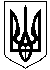 